Lesson 6:  Graphs of Linear Functions and Rate of ChangeClassworkOpening ExerciseFunctions , , and  have the tables shown below.  Examine each of them, make a conjecture about which will be linear, and justify your claim.ExerciseA function assigns the inputs and corresponding outputs shown in the table below.  Is the function a linear function?  Check at least three pairs of inputs and their corresponding outputs.What equation describes the function?What will the graph of the function look like?  Explain.Problem Set A function assigns the inputs and corresponding outputs shown in the table below.  Is the function a linear function?  Check at least three pairs of inputs and their corresponding outputs.What equation describes the function?What will the graph of the function look like?  Explain.A function assigns the inputs and corresponding outputs shown in the table below.  Is the function a linear function?  What equation describes the function?A function assigns the inputs and corresponding outputs shown in the table below.  Is the function a linear function?  Check at least three pairs of inputs and their corresponding outputs.What equation describes the function?What will the graph of the function look like?  Explain.Martin says that you only need to check the first and last input and output values to determine if the function is linear.  Is he correct?  Explain.  Hint:  Show an example with a table that is not a function.Is the following graph a graph of a linear function?  How would you determine if it is a linear function?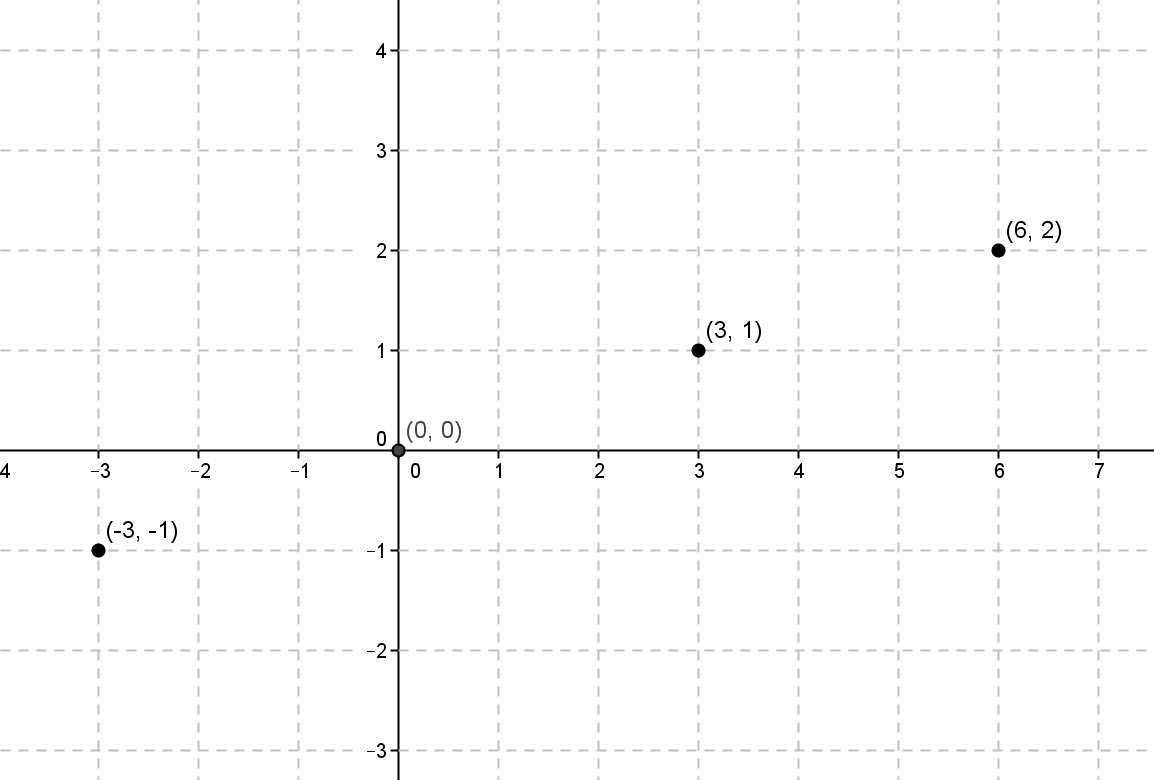 A function assigns the inputs and corresponding outputs shown in the table below.  Is the function a linear function?  Check at least three pairs of inputs and their corresponding outputs.What equation describes the function?What will the graph of the function look like?  Explain.InputOutputInputOutputInputOutputInputOutputInputOutputInputOutputInputOutputInputOutput